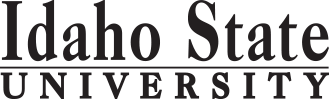  Instrumentation and Automation - BTCCredit HoursMin. Grade*Attribute**When OfferedPre & Co-requisitesSemester OneSemester OneSemester OneSemester OneSemester OneSemester OneESET 0103: Introduction to Electronics Theory1C-DESET 0103L: Introduction to Electronics Laboratory1C-DESET 0104: DC Electronics Principles Theory2C-DESET 0104L: DC Electronics Principles Laboratory2C-DESET 0105: AC  Electronics Principles Theory4C-DESET 0105L: AC  Electronics Principles Theory2C-D                                                                                                                  Total15Semester TwoSemester TwoSemester TwoSemester TwoSemester TwoSemester TwoINST 0140: Introduction to Motors and Control Theory2C-SINST 0220: Introduction to Programmable Logic Controllers3C-F, SINST 0240: Theory2C-F, S, SUINST 0242: Theory2C-F, S, SUINST 0251: Laboratory1C-F, S, SUINST 0253: Laboratory1C-F, S, SUINST 0254: Laboratory1C-F, S, SU                                                                                                                 Total17*Key for Attribute:  U=Upper division GE=General Education Objective **Key for When Offered: F=Fall S=Spring Su=Summer D=contact department (more…)*Key for Attribute:  U=Upper division GE=General Education Objective **Key for When Offered: F=Fall S=Spring Su=Summer D=contact department (more…)*Key for Attribute:  U=Upper division GE=General Education Objective **Key for When Offered: F=Fall S=Spring Su=Summer D=contact department (more…)*Key for Attribute:  U=Upper division GE=General Education Objective **Key for When Offered: F=Fall S=Spring Su=Summer D=contact department (more…)*Key for Attribute:  U=Upper division GE=General Education Objective **Key for When Offered: F=Fall S=Spring Su=Summer D=contact department (more…)*Key for Attribute:  U=Upper division GE=General Education Objective **Key for When Offered: F=Fall S=Spring Su=Summer D=contact department (more…)2016-2017 Major RequirementsCR2016-2017 GENERAL EDUCATION OBJECTIVESSatisfy Objectives 1,2,3, 5, 62016-2017 GENERAL EDUCATION OBJECTIVESSatisfy Objectives 1,2,3, 5, 616  cr. min16  cr. minMAJOR REQUIREMENTS2. Oral Communication  (3 cr. min)                                COMM 11012. Oral Communication  (3 cr. min)                                COMM 110133ESET 0141: Applied Mathematics I4ESET 0100: Engineering Technology Orientation1ESET 0101: Electrical Circuits I5ESET 0101L: Electrical Circuits I Laboratory5ESET 0142: Applied Mathematics II4ESET 0102: Electrical Circuits II5TOTALTOTAL33ESET 0102L: Electrical Circuits II Laboratory5GE Objectives Courses:(University Catalog 2016-2017)GE Objectives Courses:(University Catalog 2016-2017)GE Objectives Courses:(University Catalog 2016-2017)GE Objectives Courses:(University Catalog 2016-2017)GE Objectives Courses:(University Catalog 2016-2017)GE Objectives Courses:(University Catalog 2016-2017)GE Objectives Courses:(University Catalog 2016-2017)GE Objectives Courses:(University Catalog 2016-2017)MAP Credit SummaryMAP Credit SummaryMAP Credit SummaryCRMajor Major Major 29General Education General Education General Education 3Free Electives to reach 60 creditsFree Electives to reach 60 creditsFree Electives to reach 60 credits0                                                                                     TOTAL                                                                                     TOTAL                                                                                     TOTAL32TOTAL29Advising NotesAdvising NotesGraduation Requirement Minimum Credit ChecklistYESYESNOMin. of 3 credits of General Education ObjectivesMin. of 32 credits